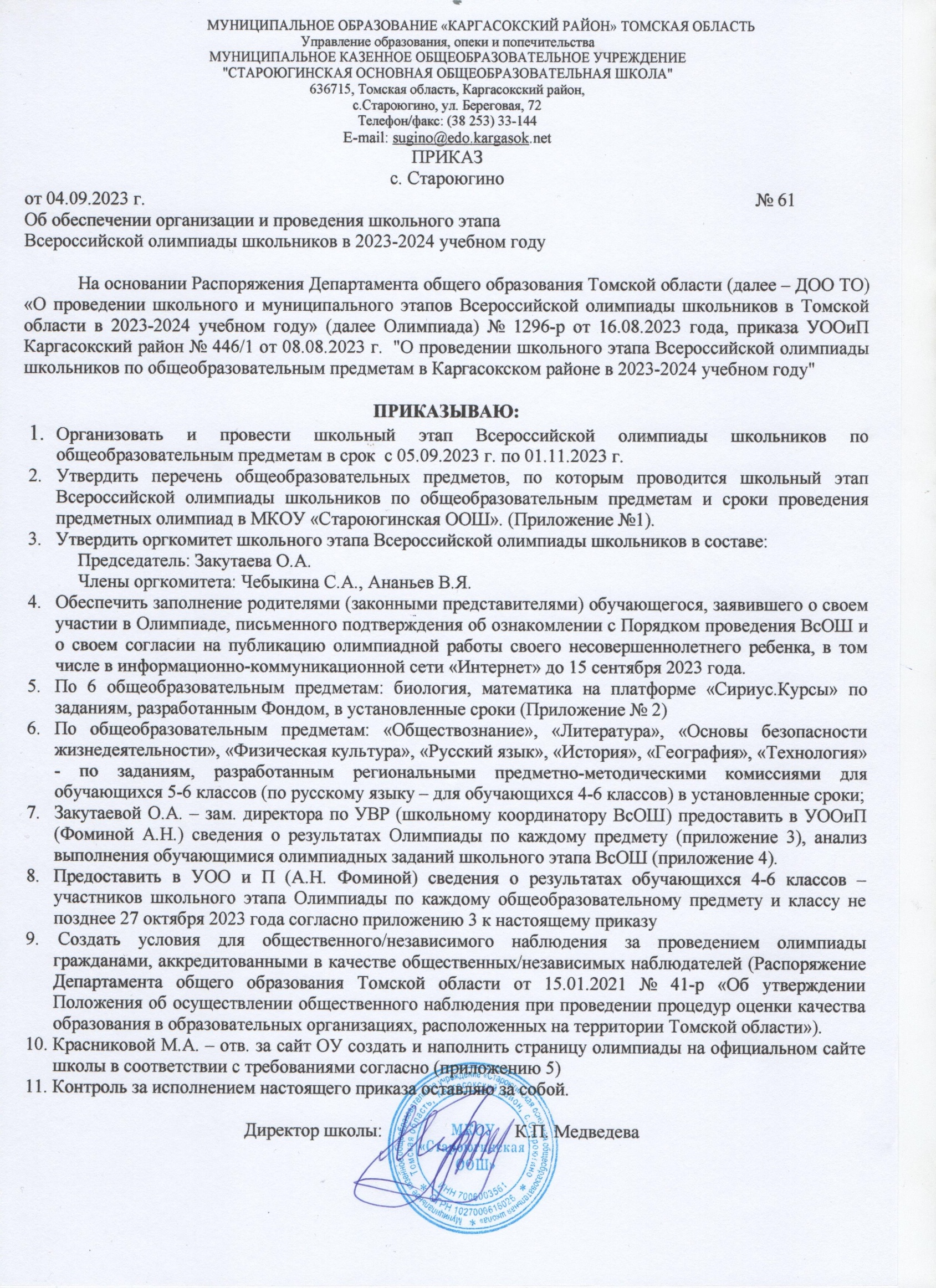 Приложение № 1Сроки проведения школьного этапа всероссийской олимпиады школьников в 2023-2024 учебном году * - соревновательные туры проводятся на платформе «Сириус. Курсы»СРОКИ ПРОВЕДЕНИЯ И СОСТАВ КОМИССИИпредметных олимпиад школьного этапа Всероссийской олимпиады школьников по общеобразовательным предметам в МКОУ «Староюгинская ООШ» в 2023-2024 учебном году	Приложение № 2График проведения школьного этапа ВсОШ биологии, математике на платформе «Сириус.Курсы» в 2023-2024 учебном годуПриложение № 3Результаты участников школьного этапа Олимпиады 2023-2024 учебного года покаждому общеобразовательному предмету в 4-6 классах	Образовательная организация ____________________	Предмет ______________________________________	Класс_________________________________________Председатель жюри _________________________________Руководитель ОО ___________________________________Приложение № 4Анализ выполнения обучающимися олимпиадных заданий школьного этапа ВсОШ (предоставляются по каждому предмету и классу) Предмет:                 Класс:                     Приложение № 5В целях обеспечения открытости, гласности проведения олимпиады, своевременного информирования участников, педагогов, родителей (законных представителей), общественности, рекомендуем на сайте общеобразовательной организации обеспечить: - быстрый доступ, удобную навигацию к странице олимпиады;- своевременное размещение актуальной информации;- наличие «горячей линии» для ответов на вопросы по олимпиаде.Информация и документы, обязательные для размещения на странице ВСОШ на сайте образовательной организацииПорядок проведения всероссийской олимпиады школьников (актуальная редакция).Нормативные акты, регламентирующие проведение школьного этапа ВСОШ.Состав организационного комитета и жюри школьного этапа (с контактной информацией).График и площадки проведения школьного этапа.Правила регистрации участников на каждый этап олимпиады.Результаты участников школьного этапа по каждому общеобразовательному предмету.Образцы заявления на участие в олимпиаде, согласия на опубликование олимпиадных работ, согласия на обработку персональных данных.Приглашение для обучающихся данной образовательной организации, набравших проходные баллы принять участие в муниципальном, региональном этапах олимпиады (список участников по каждому общеобразовательному предмету).Информация с контактными данными школьного, муниципального, регионального координатора (рабочий телефон, e-mail).Ссылка на страницы регионального и муниципального оператора олимпиады.№Общеобразовательный предметДата проведенияДата опубликования и предоставления результатовГеография21 сентября (четверг)28 сентябряРусский язык26 сентября (вторник)3 октябряОбществознание3 октября (вторник)10 октябряЛитература 4 октября (среда)11 октябряИстория10 октября (вторник)17 октябряФизическая культура11,12 (среда, четверг)19 октябряБиология*13 октября (пятница)Технология16, 17 октября (понедельник, вторник)24 октябряОсновы безопасности жизнедеятельности18, 19 октября (среда, четверг) 26 октябряМатематика (4 – 6 классы)*20 октября№ 
п/пПредметДата проведенияДата опубликования и предоставления результатовКомиссия1.География21 сентября28 сентябряКрасникова М.А.Ананьев В.Я.Чебыкина С.А.2.Русский язык26 сентября3 октябряКрасникова М.А.Ананьев В.Я.Чебыкина С.А.3.Обществознание03 октября10 октябряЗакутаева О.А.Чебыкина С.А.Ананьев В.Я.4.Литература04 октября11 октябряКрасникова М.А. Ананьев В.Я.Чебыкина С.А.5.История10 октября17 октябряЗакутаева О.А.Ананьев В.Я.Чебыкина С.А.6.Физическая культура11, 12 октября19 октябряАнаньев В.Я.Закутаева О.А.Чебыкина С.А.7.Технология16, 17 октября24 октябряКрасникова М.А. Ананьев В.Я.Чебыкина С.А.8.Основы безопасности жизнедеятельности18, 19 октября26 октябряАнаньев В.Я.Чебыкина С.А.Закутаева О.А.9.Биология*13 октября«Сириус.Курсы»10.Математика*20 октября«Сириус.Курсы»ПредметДата проведенияБиология13 октябряМатематика (4-6 классы)20 октября№ п/пФамилияИмяОтчествоДатарожденияГражданствоКлассобученияИтоговый баллТип диплома (победитель,призерНаправление практики (только для технологии)Количество участниковМаксимально возможный балл по олимпиадеМаксимально возможный балл, набранный участникамиМинимально возможный балл, набранный участникамиВозможные причины затруднений обучающихся при выполнении заданийКачество олимпиадных заданий Рекомендации, предложения, пожелания разработчикам